Gerência Geral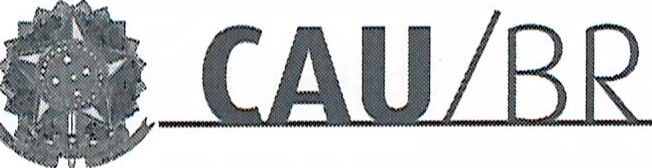 P ORTARIA GERÊNCIA GERAL Nº 53, DE 18 DE JUNHO DE 2018Promove substituição temporária no Quadro de Pessoal Efetivo do CAU/BR, e dá outras providências.O Gerente Geral do Conselho de Arquitetura e Urbanismo do Brasil (CAU /BR), no uso das atribuições que lhe confere a Portaria PRES nº 55, de 21 de fevereiro de 2014, atendendo ao disposto na Portaria Normativa nº 33, de 17 de abril de 2015, combinada com a Portaria Normativa nº 48, de 11 de agosto de 2016, e tendo em vista o contido no Memo. 009/2018/OUV de 11 de junho de 2018 e tendo em vista a Portaria Presidencial nº 207, de 31 de outubro de 2017.RESOLVE:Art. 1º. Promover a seguinte substituição temporária no Quadro de Pessoal Efetivo do CAU/BR:SUBSTITUÍDO:SUBSTITUTO: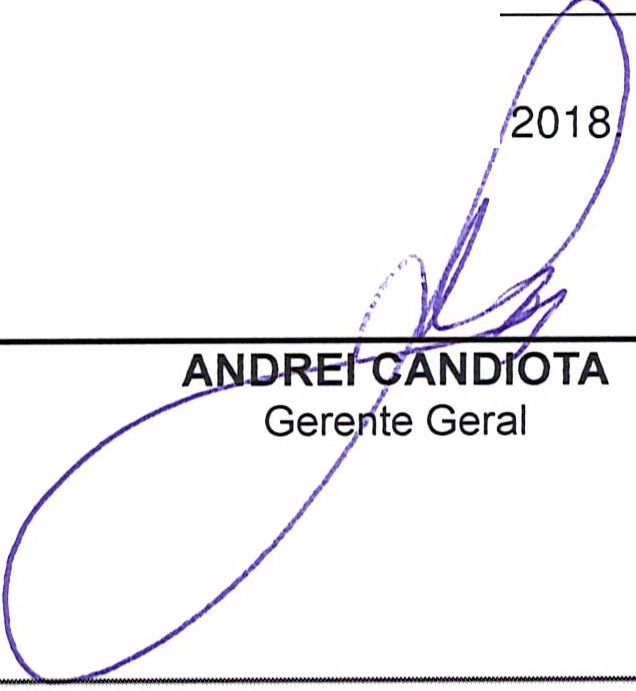 setor comercial sul (SCS}, Quadra 2, Sloco e - Ed. Sena oourada, Salas 40l a 409 I CEP: 70. 300·902 Srasilia/ OF I Telefone: (61) 3204·9S00www.caubr. gov.br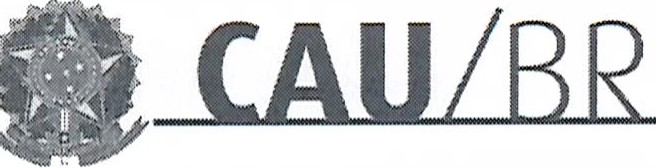 Memo. 009/2018/OUVBrasília, 11 de junho de 2018.Ao Senhor Gerente GeralAssunto: Substituição interna de funções.Prezado Senhor,Para os fins da Portaria Normativa CAU/BR nº 33, de 17 de abril de 2015, combinada com a Portaria Normativa CAU/BR nº 48, de 11 de agosto de 2016, informo o seguinte afastamento e a substituição de pessoal a serviço da Ouvidoria:Neste período a Giselle Medeiros Lima fará a substituição cumulativa desempenhando as atividades do emprego de provimento efetivo originário relacionado às atividades da Ouvidoria.Por fim, ressalta-se que a referida substituição atende também aos requisitos do artigo 2°, parágrafo único, da Portaria Normativa nº 33, de 17 de abril de 2015.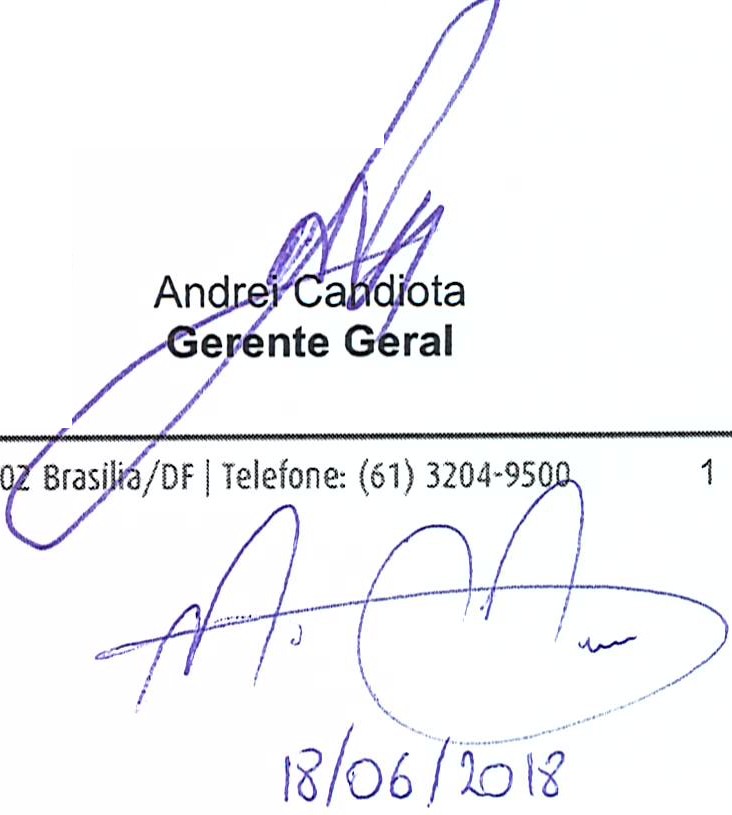 Nome: Vanessa de Sousa OliveiraEmprego: Profissional Analista Técnico - Ocupação: Arquiteta e UrbanistaLotação: OuvidoriaSalário: R$ 8.815,63Período de Afastamento : 25/06/2018 a 29/06/2018Nome: Giselle Medeiros LimaEmprego: Profissional Ana lista Técnico - Ocupação: Arquiteto e UrbanistaLotação: Rede Integrada de AtendimentoPeríodo de substitui ão: 25/06/2018 a 29/06/2018Remuneração por substituição:[	] Remuneração correspondente ao emprego objeto da substituição(Portaria Normativa nº 48, de 11/08/2016 , art. 3º e Portaria Normativa nº 33, de 17/04/2015, art. 3°, inciso li .[ X ] Gratificação de 30% (trinta por cento) do salário base do substituído(Portaria Normativa nº 48, de 11/08/ 2016, art. 3º e Portaria Normativa nº 33, de 17/04/2015, art. 3º, inciso 1•Substituído: Vanessa de Sousa OliveiraEmprego: Profissional Analista Superior -Arquiteta e UrbanistaLotação: OuvidoriaSalário: R$ 8.815,63Motivo: FériasPeríodo: 5 diasTermo inicial: 25/06/2018.Termo final: 29/06/2018.Substituto: Giselle Medeiros LimaEmprego: Profissional Analista Superior -Arquiteta e UrbanistaLotação: RIA